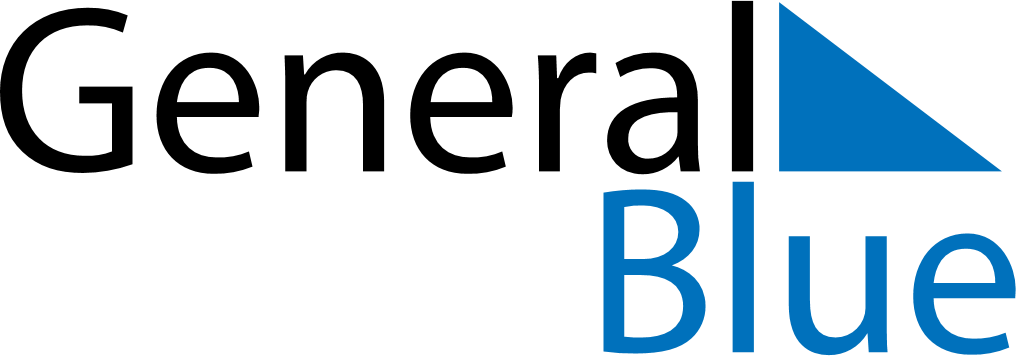 Weekly CalendarJuly 4, 2022 - July 10, 2022Weekly CalendarJuly 4, 2022 - July 10, 2022Weekly CalendarJuly 4, 2022 - July 10, 2022Weekly CalendarJuly 4, 2022 - July 10, 2022Weekly CalendarJuly 4, 2022 - July 10, 2022Weekly CalendarJuly 4, 2022 - July 10, 2022MONDAYJul 04TUESDAYJul 05WEDNESDAYJul 06THURSDAYJul 07FRIDAYJul 08SATURDAYJul 09SUNDAYJul 10